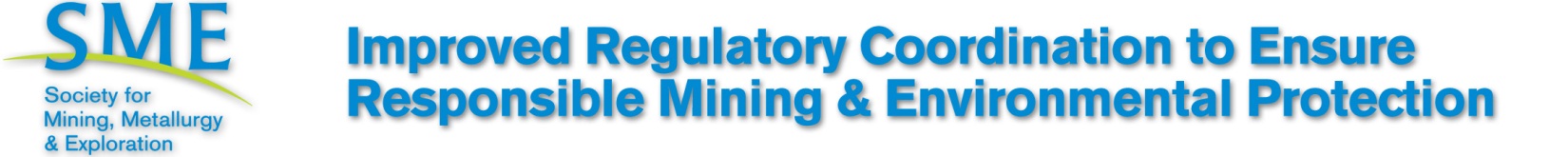 October 2011   Issue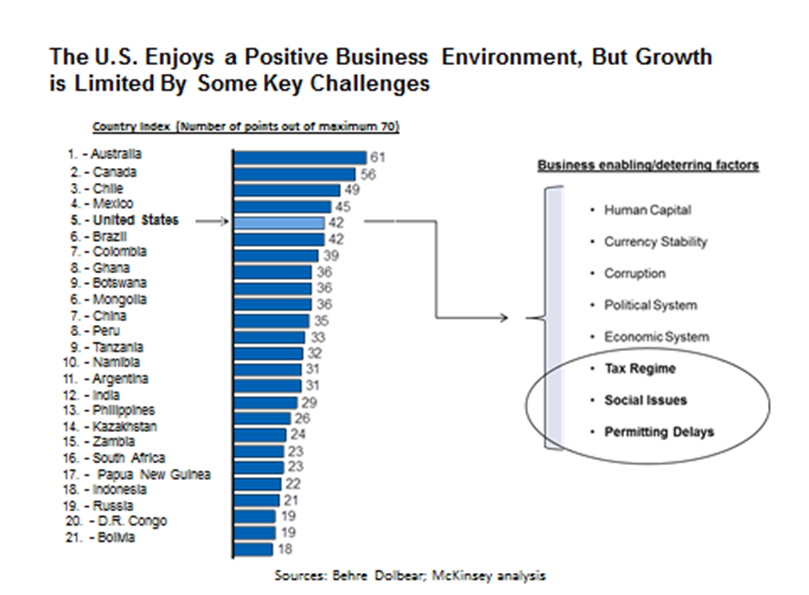   Background SME Statement	     Of Technical	             Position